*Other Services, such as individual transportation, behavioral respite.**Recredentialing is required every three yearsSERVICE CATEGORIES:ResidentialDayDayEmploymentPersonal AssistanceSupport CoordinationRespite*Other Services Therapy/ Clinical Services**AncillaryServices**Enabling TechnologyKatie Beckett-Part BSTANDARDS:ResidentialDayDayEmploymentPersonal AssistanceSupport CoordinationRespite*Other Services Therapy/ Clinical Services**AncillaryServices**Enabling TechnologyKatie Beckett-Part BAdministration:Verification of Contact Information (address, phone, email for site locations) [Employment (1915c and ECF), Reportable Events, Re-credentialing, and EVV] if applicable.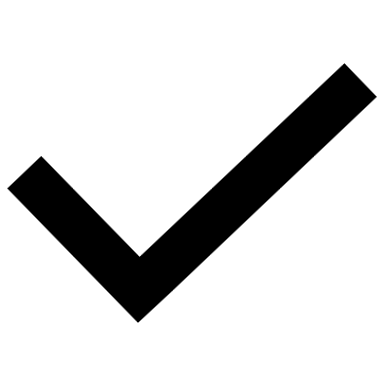 Verification of Approved Services and Counties Verification of Services and Counties (actually providing services) Medicaid ID NumberNational Provider Identifier (if applicable)Tax Identification Number (TIN)Organizational (Org.) ChartLicensure:State and/or County of TN Business License as applicableApplicable Service License(s) Applicable Professional Licenses and/or Certifications per applicable employee.Professional Support Service LicenseInsurance:General and/or Professional Liability Insurance Automobile Coverage, if applicableWorker’s Compensation InsuranceREM Process Review:  Review Critical Incidents/Reportable Events process (Information about abuse/neglect and how to report to APS/CPS and DIDD)Background Check/Registry Review:Office of Inspector General (OIG) --  List of Excluded Individuals/Entities (LEIE) Review of Background CheckSystems Award Management (SAMS) Registry CheckTennessee Abuse Registry Check National and Tennessee Sexual Offender Registry CheckFelony Offender Registry CheckPolicy and process in place for conducting an individualized assessment for workers whose criminal background check reveals past criminal conduct.Financial Review:Review of FAR Report (if applicable)Review of Independent Audit (if applicable)Review of Sanctions/ RecoupmentsReview of QA Financial Review (if Applicable)Review of Personal Funds PolicyReview of Program Integrity concerns (if applicable)Policy Review:AdvocacyCrisis Intervention Policy Provider and member complaint and appeal processes Emergency/Urgent CareFire, Sanitation and Emergency Precautions   Health Care NeedsQuality assessment, assurance, and improvement   Person Supported Records ManagementEmployee Records ManagementGood NutritionEVVSuccession Planning Employee/Volunteer/Sub-Contract Screenings Transportation for Persons SupportedBack-Up StaffHiring PracticesTitle VIPerson CenterednessProtection and Promotion of RightsUse of Positive ApproachesTraining Review:Well Trained Staff PolicyReview of Relias Report for Pre-Service Review of Relias Report for Core (60 day)OtherDeficit Reduction Act (DRA) HCBS Settings Rule 